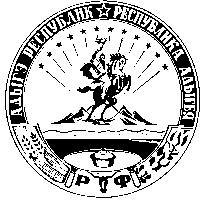 П О С Т А Н О В Л Е Н И ЕГЛАВЫ  МУНИЦИПАЛЬНОГО  ОБРАЗОВАНИЯ «ХАТУКАЙСКОЕ СЕЛЬСКОЕ ПОСЕЛЕНИЕ»от 12 января 2023 года №3а. ХатукайО внесении изменений в постановление главы муниципального образования «Хатукайское сельское поселение» от 14.05.2018г. №24 «О комиссии по соблюдению требований к служебному поведению муниципальных служащих и урегулировании конфликта интересов муниципального образования «Хатукайское сельское поселение»На основании протокола заседания комиссии по координации работы по противодействию коррупции в Республики Адыгея №4 от 16.12.2022г, руководствуясь Уставом муниципального образования «Хатукайское сельское поселение», ПОСТАНОВЛЯЮ:1. Внести следующие изменения в постановление главы муниципального образования «Хатукайское сельское поселение» от 14.05.2018г. №24 «О комиссии по соблюдению требований к служебному поведению муниципальных служащих и урегулировании конфликта интересов муниципального образования «Хатукайское сельское поселение».1.1. Приложение №2 к постановлению главы муниципального образования «Хатукайское сельское поселение» от 14.05.2018г. №24 «О комиссии по соблюдению требований к служебному поведению муниципальных служащих и урегулировании конфликта интересов муниципального образования «Хатукайское сельское поселение» изложить в новой редакции согласно приложению №1 к настоящему постановлению. 2. Постановление главы №68 от 15.10.2021г. О внесении изменений в постановление главы муниципального образования «Хатукайское сельское поселение» от 14.05.2018г. №24 «О комиссии по соблюдению требований к служебному поведению муниципальных служащих и урегулировании конфликта интересов муниципального образования «Хатукайское сельское поселение» признать утратившим силу.2. Настоящее постановление вступает в силу с момента его подписания.3. Контроль за исполнением настоящего постановления оставляю за собой.Глава муниципального образования«Хатукайское сельское поселение»                                                     З.А. ЖуковПриложение № 1к постановлению главы МО «Хатукайское сельское поселение»             от 12.01.2023г. №3Состав комиссиипо соблюдению требований к служебному поведениюмуниципальных служащих и урегулированию конфликта интересов1. Председатель комиссии – глава администрации муниципального образования «Хатукайское сельское поселение»;2. Заместитель председателя комиссии -  заместитель главы администрации муниципального образования «Хатукайское сельское поселение»;3. Секретарь комиссии – юрист администрации муниципального образования «Хатукайское сельское поселение»;4. Члены комиссии:Главный специалист по общим вопросам администрации муниципального образования «Хатукайское сельское поселение»Главный специалист-финансист муниципального образования «Хатукайское сельское поселение».Представитель Управления Главы Республики Адыгея по профилактике коррупционных и иных правонарушений (по согласованию).Глава муниципального образования«Хатукайское сельское поселение»                                                     З.А. Жуков